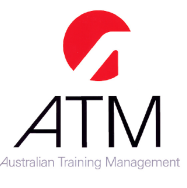 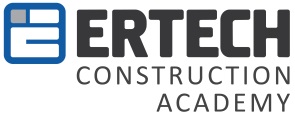 2018 VET for SCHOOL                     Student Details FormPlease complete the form using an X in the appropriate boxesPROGRAM SELECTIONPROGRAM SELECTIONPROGRAM SELECTIONPROGRAM SELECTIONPROGRAM SELECTIONPROGRAM SELECTIONPROGRAM SELECTIONPROGRAM SELECTIONPROGRAM SELECTIONPROGRAM SELECTIONPROGRAM SELECTIONPROGRAM SELECTIONPROGRAM SELECTIONPROGRAM SELECTIONPROGRAM SELECTIONPROGRAM SELECTIONPROGRAM SELECTIONPROGRAM SELECTIONPROGRAM SELECTIONPROGRAM SELECTIONName of Program:Name of Program:Name of Program:Name of Program:Certificate II in Civil Construction (RII20715)Certificate II in Civil Construction (RII20715)Certificate II in Civil Construction (RII20715)Certificate II in Civil Construction (RII20715)Certificate II in Civil Construction (RII20715)Certificate II in Civil Construction (RII20715)Certificate II in Civil Construction (RII20715)Certificate II in Civil Construction (RII20715)Certificate II in Civil Construction (RII20715)Certificate II in Civil Construction (RII20715)Certificate II in Civil Construction (RII20715)Certificate II in Civil Construction (RII20715)Certificate II in Civil Construction (RII20715)Certificate II in Civil Construction (RII20715)Certificate II in Civil Construction (RII20715)Certificate II in Civil Construction (RII20715)Campus:Campus:Campus:Campus:ERTECH CONSTRUCTION ACADEMY (52 Harrow Street, West Swan)ERTECH CONSTRUCTION ACADEMY (52 Harrow Street, West Swan)ERTECH CONSTRUCTION ACADEMY (52 Harrow Street, West Swan)ERTECH CONSTRUCTION ACADEMY (52 Harrow Street, West Swan)ERTECH CONSTRUCTION ACADEMY (52 Harrow Street, West Swan)ERTECH CONSTRUCTION ACADEMY (52 Harrow Street, West Swan)ERTECH CONSTRUCTION ACADEMY (52 Harrow Street, West Swan)ERTECH CONSTRUCTION ACADEMY (52 Harrow Street, West Swan)ERTECH CONSTRUCTION ACADEMY (52 Harrow Street, West Swan)ERTECH CONSTRUCTION ACADEMY (52 Harrow Street, West Swan)ERTECH CONSTRUCTION ACADEMY (52 Harrow Street, West Swan)ERTECH CONSTRUCTION ACADEMY (52 Harrow Street, West Swan)ERTECH CONSTRUCTION ACADEMY (52 Harrow Street, West Swan)ERTECH CONSTRUCTION ACADEMY (52 Harrow Street, West Swan)ERTECH CONSTRUCTION ACADEMY (52 Harrow Street, West Swan)ERTECH CONSTRUCTION ACADEMY (52 Harrow Street, West Swan)Delivery Days:Delivery Days:Delivery Days:Delivery Days:2018 - Year 11 Thursday (Terms 1-4)2018 - Year 11 Thursday (Terms 1-4)2018 - Year 11 Thursday (Terms 1-4)2018 - Year 11 Thursday (Terms 1-4)2018 - Year 11 Thursday (Terms 1-4)2018 - Year 11 Thursday (Terms 1-4)2018 - Year 11 Thursday (Terms 1-4)2018 - Year 11 Thursday (Terms 1-4)2018 - Year 11 Thursday (Terms 1-4)2019 – Year 12  Friday   (Terms 1-3)2019 – Year 12  Friday   (Terms 1-3)2019 – Year 12  Friday   (Terms 1-3)2019 – Year 12  Friday   (Terms 1-3)2019 – Year 12  Friday   (Terms 1-3)2019 – Year 12  Friday   (Terms 1-3)2019 – Year 12  Friday   (Terms 1-3)STUDENT NAMESTUDENT NAMESTUDENT NAMESTUDENT NAMESTUDENT NAMESTUDENT NAMESTUDENT NAMESTUDENT NAMESTUDENT NAMESTUDENT NAMESTUDENT NAMESTUDENT NAMESTUDENT NAMESTUDENT NAMESTUDENT NAMESTUDENT NAMESTUDENT NAMESTUDENT NAMESTUDENT NAMESTUDENT NAMESurname:Given Names:Given Names:Given Names:Given Names:MEDICAL CONDITIONSMEDICAL CONDITIONSMEDICAL CONDITIONSMEDICAL CONDITIONSMEDICAL CONDITIONSMEDICAL CONDITIONSMEDICAL CONDITIONSMEDICAL CONDITIONSMEDICAL CONDITIONSMEDICAL CONDITIONSMEDICAL CONDITIONSMEDICAL CONDITIONSMEDICAL CONDITIONSMEDICAL CONDITIONSMEDICAL CONDITIONSMEDICAL CONDITIONSMEDICAL CONDITIONSMEDICAL CONDITIONSMEDICAL CONDITIONSMEDICAL CONDITIONSDo you have any physical or medical conditions?Do you have any physical or medical conditions?Do you have any physical or medical conditions?Do you have any physical or medical conditions?Do you have any physical or medical conditions?Do you have any physical or medical conditions?Do you have any physical or medical conditions?Do you have any physical or medical conditions?Do you have any physical or medical conditions?Do you have any physical or medical conditions?Do you have any physical or medical conditions?YesYesYesYesNoNoDo you have any allergies?Do you have any allergies?Do you have any allergies?Do you have any allergies?Do you have any allergies?Do you have any allergies?Do you have any allergies?Do you have any allergies?Do you have any allergies?Do you have any allergies?Do you have any allergies?YesYesYesYesNoNoIf yes to any of the above please provide details:If yes to any of the above please provide details:If yes to any of the above please provide details:If yes to any of the above please provide details:If yes to any of the above please provide details:If yes to any of the above please provide details:If yes to any of the above please provide details:If yes to any of the above please provide details:If yes to any of the above please provide details:SCHOOL – EDUCATION DETAILSSCHOOL – EDUCATION DETAILSSCHOOL – EDUCATION DETAILSSCHOOL – EDUCATION DETAILSSCHOOL – EDUCATION DETAILSSCHOOL – EDUCATION DETAILSSCHOOL – EDUCATION DETAILSSCHOOL – EDUCATION DETAILSSCHOOL – EDUCATION DETAILSSCHOOL – EDUCATION DETAILSSCHOOL – EDUCATION DETAILSSCHOOL – EDUCATION DETAILSSCHOOL – EDUCATION DETAILSSCHOOL – EDUCATION DETAILSSCHOOL – EDUCATION DETAILSSCHOOL – EDUCATION DETAILSSCHOOL – EDUCATION DETAILSSCHOOL – EDUCATION DETAILSSCHOOL – EDUCATION DETAILSSCHOOL – EDUCATION DETAILSYear when commencing the VETIS Profile Program:Year when commencing the VETIS Profile Program:Year when commencing the VETIS Profile Program:Year when commencing the VETIS Profile Program:Year when commencing the VETIS Profile Program:Year when commencing the VETIS Profile Program:Year when commencing the VETIS Profile Program:Year when commencing the VETIS Profile Program:Year when commencing the VETIS Profile Program:Year when commencing the VETIS Profile Program:Year when commencing the VETIS Profile Program:Year 11Year 11Year 11Year 11Year 12Year 12SCSA Student Number (required):SCSA Student Number (required):SCSA Student Number (required):SCSA Student Number (required):SCSA Student Number (required):SCSA Student Number (required):SCSA Student Number (required):CURRENT SCHOOL IN 2017CURRENT SCHOOL IN 2017CURRENT SCHOOL IN 2017CURRENT SCHOOL IN 2017CURRENT SCHOOL IN 2017CURRENT SCHOOL IN 2017CURRENT SCHOOL IN 2017CURRENT SCHOOL IN 2017CURRENT SCHOOL IN 2017CURRENT SCHOOL IN 2017CURRENT SCHOOL IN 2017CURRENT SCHOOL IN 2017CURRENT SCHOOL IN 2017CURRENT SCHOOL IN 2017CURRENT SCHOOL IN 2017CURRENT SCHOOL IN 2017CURRENT SCHOOL IN 2017CURRENT SCHOOL IN 2017CURRENT SCHOOL IN 2017CURRENT SCHOOL IN 2017School Name:School Name:School Name:VET Coordinator’s name:VET Coordinator’s name:VET Coordinator’s name:VET Coordinator’s name:VET Coordinator’s name:VET Coordinator’s name:VET Coordinator’s name:Phone:Phone:Phone:VET Coordinator’s email:VET Coordinator’s email:VET Coordinator’s email:VET Coordinator’s email:VET Coordinator’s email:VET Coordinator’s email:VET Coordinator’s email:CURRENT SCHOOL IN 2018CURRENT SCHOOL IN 2018CURRENT SCHOOL IN 2018CURRENT SCHOOL IN 2018CURRENT SCHOOL IN 2018CURRENT SCHOOL IN 2018CURRENT SCHOOL IN 2018CURRENT SCHOOL IN 2018CURRENT SCHOOL IN 2018CURRENT SCHOOL IN 2018CURRENT SCHOOL IN 2018CURRENT SCHOOL IN 2018CURRENT SCHOOL IN 2018CURRENT SCHOOL IN 2018CURRENT SCHOOL IN 2018CURRENT SCHOOL IN 2018CURRENT SCHOOL IN 2018CURRENT SCHOOL IN 2018CURRENT SCHOOL IN 2018CURRENT SCHOOL IN 2018School Name:School Name:School Name:Mindarie Senior CollegeMindarie Senior CollegeMindarie Senior CollegeMindarie Senior CollegeMindarie Senior CollegeMindarie Senior CollegeMindarie Senior CollegeVET Coordinator’s name:VET Coordinator’s name:VET Coordinator’s name:VET Coordinator’s name:VET Coordinator’s name:VET Coordinator’s name:VET Coordinator’s name:Tracey LoughnanTracey LoughnanTracey LoughnanPhone:Phone:Phone:9304 58139304 58139304 58139304 58139304 58139304 58139304 5813VET Coordinator’s email:VET Coordinator’s email:VET Coordinator’s email:VET Coordinator’s email:VET Coordinator’s email:VET Coordinator’s email:VET Coordinator’s email:Tracey.loughnan@education.wa.edu.auTracey.loughnan@education.wa.edu.auTracey.loughnan@education.wa.edu.auSCHOOL RESULTSSCHOOL RESULTSSCHOOL RESULTSSCHOOL RESULTSSCHOOL RESULTSSCHOOL RESULTSSCHOOL RESULTSSCHOOL RESULTSSCHOOL RESULTSSCHOOL RESULTSSCHOOL RESULTSSCHOOL RESULTSSCHOOL RESULTSSCHOOL RESULTSSCHOOL RESULTSSCHOOL RESULTSSCHOOL RESULTSSCHOOL RESULTSSCHOOL RESULTSSCHOOL RESULTSPlease attach a copy (no originals) of your latest school report (applications without a school report will not be considered) You may include any other information you think necessary to support your application (e.g references)Please attach a copy (no originals) of your latest school report (applications without a school report will not be considered) You may include any other information you think necessary to support your application (e.g references)Please attach a copy (no originals) of your latest school report (applications without a school report will not be considered) You may include any other information you think necessary to support your application (e.g references)Please attach a copy (no originals) of your latest school report (applications without a school report will not be considered) You may include any other information you think necessary to support your application (e.g references)Please attach a copy (no originals) of your latest school report (applications without a school report will not be considered) You may include any other information you think necessary to support your application (e.g references)Please attach a copy (no originals) of your latest school report (applications without a school report will not be considered) You may include any other information you think necessary to support your application (e.g references)Please attach a copy (no originals) of your latest school report (applications without a school report will not be considered) You may include any other information you think necessary to support your application (e.g references)Please attach a copy (no originals) of your latest school report (applications without a school report will not be considered) You may include any other information you think necessary to support your application (e.g references)Please attach a copy (no originals) of your latest school report (applications without a school report will not be considered) You may include any other information you think necessary to support your application (e.g references)Please attach a copy (no originals) of your latest school report (applications without a school report will not be considered) You may include any other information you think necessary to support your application (e.g references)Please attach a copy (no originals) of your latest school report (applications without a school report will not be considered) You may include any other information you think necessary to support your application (e.g references)Please attach a copy (no originals) of your latest school report (applications without a school report will not be considered) You may include any other information you think necessary to support your application (e.g references)Please attach a copy (no originals) of your latest school report (applications without a school report will not be considered) You may include any other information you think necessary to support your application (e.g references)Please attach a copy (no originals) of your latest school report (applications without a school report will not be considered) You may include any other information you think necessary to support your application (e.g references)Please attach a copy (no originals) of your latest school report (applications without a school report will not be considered) You may include any other information you think necessary to support your application (e.g references)Please attach a copy (no originals) of your latest school report (applications without a school report will not be considered) You may include any other information you think necessary to support your application (e.g references)Please attach a copy (no originals) of your latest school report (applications without a school report will not be considered) You may include any other information you think necessary to support your application (e.g references)Please attach a copy (no originals) of your latest school report (applications without a school report will not be considered) You may include any other information you think necessary to support your application (e.g references)Please attach a copy (no originals) of your latest school report (applications without a school report will not be considered) You may include any other information you think necessary to support your application (e.g references)Please attach a copy (no originals) of your latest school report (applications without a school report will not be considered) You may include any other information you think necessary to support your application (e.g references)Report attached?Report attached?Report attached?Report attached?Report attached?Report attached?YesYesYesYesYesYesYesYesYesPARENT / GUARDIAN DETAILS (This contact will be used for all correspondence)PARENT / GUARDIAN DETAILS (This contact will be used for all correspondence)PARENT / GUARDIAN DETAILS (This contact will be used for all correspondence)PARENT / GUARDIAN DETAILS (This contact will be used for all correspondence)PARENT / GUARDIAN DETAILS (This contact will be used for all correspondence)PARENT / GUARDIAN DETAILS (This contact will be used for all correspondence)PARENT / GUARDIAN DETAILS (This contact will be used for all correspondence)PARENT / GUARDIAN DETAILS (This contact will be used for all correspondence)PARENT / GUARDIAN DETAILS (This contact will be used for all correspondence)PARENT / GUARDIAN DETAILS (This contact will be used for all correspondence)PARENT / GUARDIAN DETAILS (This contact will be used for all correspondence)PARENT / GUARDIAN DETAILS (This contact will be used for all correspondence)PARENT / GUARDIAN DETAILS (This contact will be used for all correspondence)PARENT / GUARDIAN DETAILS (This contact will be used for all correspondence)PARENT / GUARDIAN DETAILS (This contact will be used for all correspondence)PARENT / GUARDIAN DETAILS (This contact will be used for all correspondence)PARENT / GUARDIAN DETAILS (This contact will be used for all correspondence)PARENT / GUARDIAN DETAILS (This contact will be used for all correspondence)PARENT / GUARDIAN DETAILS (This contact will be used for all correspondence)PARENT / GUARDIAN DETAILS (This contact will be used for all correspondence)Full Name:Full Name:Address:Address:Home or Work Phone:Home or Work Phone:Home or Work Phone:Home or Work Phone:Home or Work Phone:Mobile:Mobile:Mobile:Mobile:Email Address:Email Address:Email Address:Email Address:Email Address:STUDENT  ENROLMENT FORMSTUDENT  ENROLMENT FORMSTUDENT  ENROLMENT FORMSTUDENT  ENROLMENT FORMTo the Student: Please complete and sign this form. By signing you agree that you may be contacted by the Department of Education and Training and asked to participate in one or more surveys about this training program.To the Student: Please complete and sign this form. By signing you agree that you may be contacted by the Department of Education and Training and asked to participate in one or more surveys about this training program.First NamesSurnameTo the Student: Please complete and sign this form. By signing you agree that you may be contacted by the Department of Education and Training and asked to participate in one or more surveys about this training program.To the Student: Please complete and sign this form. By signing you agree that you may be contacted by the Department of Education and Training and asked to participate in one or more surveys about this training program.AddressTo the Student: Please complete and sign this form. By signing you agree that you may be contacted by the Department of Education and Training and asked to participate in one or more surveys about this training program.To the Student: Please complete and sign this form. By signing you agree that you may be contacted by the Department of Education and Training and asked to participate in one or more surveys about this training program.Suburb/TownTo the Student: Please complete and sign this form. By signing you agree that you may be contacted by the Department of Education and Training and asked to participate in one or more surveys about this training program.To the Student: Please complete and sign this form. By signing you agree that you may be contacted by the Department of Education and Training and asked to participate in one or more surveys about this training program.PostcodePhoneSignatureDateWhat is your birth date?What is your birth date?What is your birth date?Birth DateBirth DateBirth DateBirth DateOf the following categories which bestOf the following categories which bestOf the following categories which bestOf the following categories which bestOf the following categories which bestOf the following categories which bestTo get a jobTo get a jobTo get a jobTo get a jobTo get a jobTo get a jobTo get a jobDescribes your main reason forDescribes your main reason forDescribes your main reason forTo develop my existing businessTo develop my existing businessTo develop my existing businessTo develop my existing businessTo develop my existing businessTo develop my existing businessTo develop my existing businessTo develop my existing businessTo develop my existing businessTo develop my existing businessWhat is your sex?What is your sex?What is your sex?MaleMaleMaleMaleUndertaking this training program?Undertaking this training program?Undertaking this training program?Undertaking this training program?Undertaking this training program?To start my own businessTo start my own businessTo start my own businessTo start my own businessTo start my own businessTo start my own businessTo start my own businessTo start my own businessFemaleFemaleFemaleFemale(tick one box only)(tick one box only)(tick one box only)(tick one box only)(tick one box only)To try for a different careerTo try for a different careerTo try for a different careerTo try for a different careerTo try for a different careerTo try for a different careerTo try for a different careerTo try for a different careerTo get a better job or promotionTo get a better job or promotionTo get a better job or promotionTo get a better job or promotionTo get a better job or promotionTo get a better job or promotionTo get a better job or promotionTo get a better job or promotionTo get a better job or promotionTo get a better job or promotionTo get a better job or promotionTo get a better job or promotionWhat is your highest completed school year?What is your highest completed school year?What is your highest completed school year?What is your highest completed school year?Completed Year 12Completed Year 12Completed Year 12It was a requirement for my jobIt was a requirement for my jobIt was a requirement for my jobIt was a requirement for my jobIt was a requirement for my jobIt was a requirement for my jobIt was a requirement for my jobIt was a requirement for my jobIt was a requirement for my jobIt was a requirement for my jobIt was a requirement for my jobIt was a requirement for my job(tick one box)(tick one box)(tick one box)Completed Year 11Completed Year 11Completed Year 11Completed Year 11I wanted extra skills for my jobI wanted extra skills for my jobI wanted extra skills for my jobI wanted extra skills for my jobI wanted extra skills for my jobI wanted extra skills for my jobI wanted extra skills for my jobI wanted extra skills for my jobI wanted extra skills for my jobI wanted extra skills for my jobI wanted extra skills for my jobI wanted extra skills for my jobCompleted Year 10Completed Year 10Completed Year 10Completed Year 10To get into another course of studyTo get into another course of studyTo get into another course of studyTo get into another course of studyTo get into another course of studyTo get into another course of studyTo get into another course of studyTo get into another course of studyTo get into another course of studyTo get into another course of studyTo get into another course of studyTo get into another course of studyCompleted Year 9Completed Year 9Completed Year 9Completed Year 9For personal interest and self-developmentFor personal interest and self-developmentFor personal interest and self-developmentFor personal interest and self-developmentFor personal interest and self-developmentFor personal interest and self-developmentFor personal interest and self-developmentFor personal interest and self-developmentFor personal interest and self-developmentFor personal interest and self-developmentFor personal interest and self-developmentFor personal interest and self-developmentCompleted Year 8 or lowerCompleted Year 8 or lowerCompleted Year 8 or lowerCompleted Year 8 or lowerOther reasonsOther reasonsOther reasonsOther reasonsOther reasonsOther reasonsOther reasonsOther reasonsOther reasonsOther reasonsOther reasonsOther reasonsDid not go to schoolDid not go to schoolDid not go to schoolDid not go to schoolIn which country were you born?In which country were you born?In which country were you born?In which country were you born?In which country were you born?In which country were you born?AustraliaAustraliaAustraliaAustraliaAustraliaAustraliaAustraliaIn what year did you complete the above school level?In what year did you complete the above school level?In what year did you complete the above school level?In what year did you complete the above school level?In what year did you complete the above school level?YearYearOther – please specifyOther – please specifyOther – please specifyOther – please specifyOther – please specifyOther – please specifyOther – please specifyAre you currently attending secondary school?Are you currently attending secondary school?Are you currently attending secondary school?Are you currently attending secondary school?Are you currently attending secondary school?YesYesDo you speak a language other thanDo you speak a language other thanDo you speak a language other thanDo you speak a language other thanDo you speak a language other thanDo you speak a language other thanNo, English onlyNo, English onlyNo, English onlyNo, English onlyNo, English onlyNo, English onlyNo, English onlyNoNoNoNoEnglish at home?English at home?English at home?English at home?Yes, other – please specifyYes, other – please specifyYes, other – please specifyYes, other – please specifyYes, other – please specifyYes, other – please specifyYes, other – please specifyYes, other – please specifyYes, other – please specifyHave you successfully completed any of the following Have you successfully completed any of the following Have you successfully completed any of the following Have you successfully completed any of the following Have you successfully completed any of the following Have you successfully completed any of the following YesAre you an Aboriginal or Torres StraitAre you an Aboriginal or Torres StraitAre you an Aboriginal or Torres StraitAre you an Aboriginal or Torres StraitAre you an Aboriginal or Torres StraitAre you an Aboriginal or Torres StraitAre you an Aboriginal or Torres StraitAre you an Aboriginal or Torres StraitAre you an Aboriginal or Torres StraitAre you an Aboriginal or Torres StraitNoNoNoQualifications?Qualifications?Qualifications?NoNoNoNoIslander origin? (tick one box only)Islander origin? (tick one box only)Islander origin? (tick one box only)Islander origin? (tick one box only)Islander origin? (tick one box only)Yes, AboriginalYes, AboriginalYes, AboriginalYes, AboriginalYes, AboriginalYes, AboriginalYes, AboriginalYes, AboriginalYes, Torres Strait IslanderYes, Torres Strait IslanderYes, Torres Strait IslanderYes, Torres Strait IslanderYes, Torres Strait IslanderYes, Torres Strait IslanderYes, Torres Strait IslanderYes, Torres Strait IslanderIf YES tick any applicable boxesIf YES tick any applicable boxesIf YES tick any applicable boxesBachelor Degree or Higher DegreeBachelor Degree or Higher DegreeBachelor Degree or Higher DegreeBachelor Degree or Higher DegreeYes both Aboriginal and Torres Strait IslanderYes both Aboriginal and Torres Strait IslanderYes both Aboriginal and Torres Strait IslanderYes both Aboriginal and Torres Strait IslanderYes both Aboriginal and Torres Strait IslanderYes both Aboriginal and Torres Strait IslanderYes both Aboriginal and Torres Strait IslanderYes both Aboriginal and Torres Strait IslanderYes both Aboriginal and Torres Strait IslanderYes both Aboriginal and Torres Strait IslanderYes both Aboriginal and Torres Strait IslanderAdvanced Diploma or Associate DegreeAdvanced Diploma or Associate DegreeAdvanced Diploma or Associate DegreeAdvanced Diploma or Associate DegreeAdvanced Diploma or Associate DegreeDiploma (or Associate Diploma)Diploma (or Associate Diploma)Diploma (or Associate Diploma)Diploma (or Associate Diploma)Do you consider yourself to have a disability,Do you consider yourself to have a disability,Do you consider yourself to have a disability,Do you consider yourself to have a disability,Do you consider yourself to have a disability,Do you consider yourself to have a disability,Do you consider yourself to have a disability,Do you consider yourself to have a disability,Do you consider yourself to have a disability,Do you consider yourself to have a disability,Do you consider yourself to have a disability,YesYesCertificate IV (or Advanced Certificate/Technician)Certificate IV (or Advanced Certificate/Technician)Certificate IV (or Advanced Certificate/Technician)Certificate IV (or Advanced Certificate/Technician)Certificate IV (or Advanced Certificate/Technician)Certificate IV (or Advanced Certificate/Technician)Impairment or long term condition?Impairment or long term condition?Impairment or long term condition?Impairment or long term condition?Impairment or long term condition?Impairment or long term condition?Impairment or long term condition?Impairment or long term condition?Impairment or long term condition?Impairment or long term condition?Impairment or long term condition?Impairment or long term condition?NoCertificate III (or Trade Certificate)Certificate III (or Trade Certificate)Certificate III (or Trade Certificate)Certificate III (or Trade Certificate)Certificate IICertificate IICertificate IICertificate IIIf YES, please indicate the areas of disabilityIf YES, please indicate the areas of disabilityIf YES, please indicate the areas of disabilityIf YES, please indicate the areas of disabilityIf YES, please indicate the areas of disabilityIf YES, please indicate the areas of disabilityIf YES, please indicate the areas of disabilityIf YES, please indicate the areas of disabilityIf YES, please indicate the areas of disabilityHearing/DeafHearing/DeafHearing/DeafHearing/DeafCertificate ICertificate ICertificate ICertificate IImpairment or long term condition.Impairment or long term condition.Impairment or long term condition.Impairment or long term condition.Impairment or long term condition.Impairment or long term condition.Impairment or long term condition.PhysicalPhysicalPhysicalPhysicalPhysicalPhysicalCertificates other than the aboveCertificates other than the aboveCertificates other than the aboveCertificates other than the above(you may indicate more than one area)(you may indicate more than one area)(you may indicate more than one area)(you may indicate more than one area)(you may indicate more than one area)(you may indicate more than one area)(you may indicate more than one area)IntellectualIntellectualIntellectualIntellectualIntellectualIntellectualLearningLearningLearningLearningLearningLearningHow well do you speak English?How well do you speak English?How well do you speak English?Very wellVery wellVery wellVery wellMental IllnessMental IllnessMental IllnessMental IllnessMental IllnessMental IllnessWellWellWellWellAcquired brain impairmentAcquired brain impairmentAcquired brain impairmentAcquired brain impairmentAcquired brain impairmentAcquired brain impairmentAcquired brain impairmentAcquired brain impairmentAcquired brain impairmentNot wellNot wellNot wellNot wellVisionVisionVisionVisionVisionVisionVisionVisionVisionNot at allNot at allNot at allNot at allMedical ConditionMedical ConditionMedical ConditionMedical ConditionMedical ConditionMedical ConditionMedical ConditionMedical ConditionMedical ConditionOtherOtherOtherOtherOtherOtherOtherOtherOtherAPPLICANT AGREEMENTAPPLICANT AGREEMENTAPPLICANT AGREEMENTAPPLICANT AGREEMENTAPPLICANT AGREEMENTAPPLICANT AGREEMENTAPPLICANT AGREEMENTAPPLICANT AGREEMENTAPPLICANT AGREEMENTAPPLICANT AGREEMENTAPPLICANT AGREEMENTAPPLICANT AGREEMENTI certify that the above information is true and correct, that I understand the requirements of this program and I am prepared to commit to participate in this program if selected.I certify that the above information is true and correct, that I understand the requirements of this program and I am prepared to commit to participate in this program if selected.I certify that the above information is true and correct, that I understand the requirements of this program and I am prepared to commit to participate in this program if selected.I certify that the above information is true and correct, that I understand the requirements of this program and I am prepared to commit to participate in this program if selected.I certify that the above information is true and correct, that I understand the requirements of this program and I am prepared to commit to participate in this program if selected.I certify that the above information is true and correct, that I understand the requirements of this program and I am prepared to commit to participate in this program if selected.I certify that the above information is true and correct, that I understand the requirements of this program and I am prepared to commit to participate in this program if selected.I certify that the above information is true and correct, that I understand the requirements of this program and I am prepared to commit to participate in this program if selected.I certify that the above information is true and correct, that I understand the requirements of this program and I am prepared to commit to participate in this program if selected.I certify that the above information is true and correct, that I understand the requirements of this program and I am prepared to commit to participate in this program if selected.I certify that the above information is true and correct, that I understand the requirements of this program and I am prepared to commit to participate in this program if selected.I certify that the above information is true and correct, that I understand the requirements of this program and I am prepared to commit to participate in this program if selected.Applicant Signature:Applicant Signature:Date:PARENT / GUARDIAN AGREEMENTPARENT / GUARDIAN AGREEMENTPARENT / GUARDIAN AGREEMENTPARENT / GUARDIAN AGREEMENTPARENT / GUARDIAN AGREEMENTPARENT / GUARDIAN AGREEMENTPARENT / GUARDIAN AGREEMENTPARENT / GUARDIAN AGREEMENTPARENT / GUARDIAN AGREEMENTPARENT / GUARDIAN AGREEMENTPARENT / GUARDIAN AGREEMENTPARENT / GUARDIAN AGREEMENTI certify that the above information is true and correct, and I understand the requirements for fees payable to participate in this program if our child selected.I certify that the above information is true and correct, and I understand the requirements for fees payable to participate in this program if our child selected.I certify that the above information is true and correct, and I understand the requirements for fees payable to participate in this program if our child selected.I certify that the above information is true and correct, and I understand the requirements for fees payable to participate in this program if our child selected.I certify that the above information is true and correct, and I understand the requirements for fees payable to participate in this program if our child selected.I certify that the above information is true and correct, and I understand the requirements for fees payable to participate in this program if our child selected.I certify that the above information is true and correct, and I understand the requirements for fees payable to participate in this program if our child selected.I certify that the above information is true and correct, and I understand the requirements for fees payable to participate in this program if our child selected.I certify that the above information is true and correct, and I understand the requirements for fees payable to participate in this program if our child selected.I certify that the above information is true and correct, and I understand the requirements for fees payable to participate in this program if our child selected.I certify that the above information is true and correct, and I understand the requirements for fees payable to participate in this program if our child selected.I certify that the above information is true and correct, and I understand the requirements for fees payable to participate in this program if our child selected.Parent / Guardian Signature:Parent / Guardian Signature:Parent / Guardian Signature:Parent / Guardian Signature:Parent / Guardian Signature:Date:SCHOOL REFERENCE (To be completed by the Principal, Deputy Principal or VET Coordinator)SCHOOL REFERENCE (To be completed by the Principal, Deputy Principal or VET Coordinator)SCHOOL REFERENCE (To be completed by the Principal, Deputy Principal or VET Coordinator)SCHOOL REFERENCE (To be completed by the Principal, Deputy Principal or VET Coordinator)SCHOOL REFERENCE (To be completed by the Principal, Deputy Principal or VET Coordinator)SCHOOL REFERENCE (To be completed by the Principal, Deputy Principal or VET Coordinator)SCHOOL REFERENCE (To be completed by the Principal, Deputy Principal or VET Coordinator)SCHOOL REFERENCE (To be completed by the Principal, Deputy Principal or VET Coordinator)SCHOOL REFERENCE (To be completed by the Principal, Deputy Principal or VET Coordinator)SCHOOL REFERENCE (To be completed by the Principal, Deputy Principal or VET Coordinator)SCHOOL REFERENCE (To be completed by the Principal, Deputy Principal or VET Coordinator)SCHOOL REFERENCE (To be completed by the Principal, Deputy Principal or VET Coordinator)We support this application and endorse the student as being "work ready" and meeting the academic requirements of the program.We support this application and endorse the student as being "work ready" and meeting the academic requirements of the program.We support this application and endorse the student as being "work ready" and meeting the academic requirements of the program.We support this application and endorse the student as being "work ready" and meeting the academic requirements of the program.We support this application and endorse the student as being "work ready" and meeting the academic requirements of the program.We support this application and endorse the student as being "work ready" and meeting the academic requirements of the program.We support this application and endorse the student as being "work ready" and meeting the academic requirements of the program.We support this application and endorse the student as being "work ready" and meeting the academic requirements of the program.We support this application and endorse the student as being "work ready" and meeting the academic requirements of the program.We support this application and endorse the student as being "work ready" and meeting the academic requirements of the program.We support this application and endorse the student as being "work ready" and meeting the academic requirements of the program.We support this application and endorse the student as being "work ready" and meeting the academic requirements of the program.YesYesYesNoNoYes with reservationYes with reservationYes with reservationPlease provide comments of the school’s support or otherwise of this application:Please provide comments of the school’s support or otherwise of this application:Please provide comments of the school’s support or otherwise of this application:Please provide comments of the school’s support or otherwise of this application:Please provide comments of the school’s support or otherwise of this application:Please provide comments of the school’s support or otherwise of this application:Please provide comments of the school’s support or otherwise of this application:Please provide comments of the school’s support or otherwise of this application:Please provide comments of the school’s support or otherwise of this application:Please provide comments of the school’s support or otherwise of this application:Please provide comments of the school’s support or otherwise of this application:Please provide comments of the school’s support or otherwise of this application:Authorised School Signature:Authorised School Signature:Authorised School Signature:Authorised School Signature:Authorised School Signature:Date:Position:Position:Position:Position:Position: